Vorname*Nachname*Wohnort*AnschriftEintritts-datumGeburts-datumEhrennadel in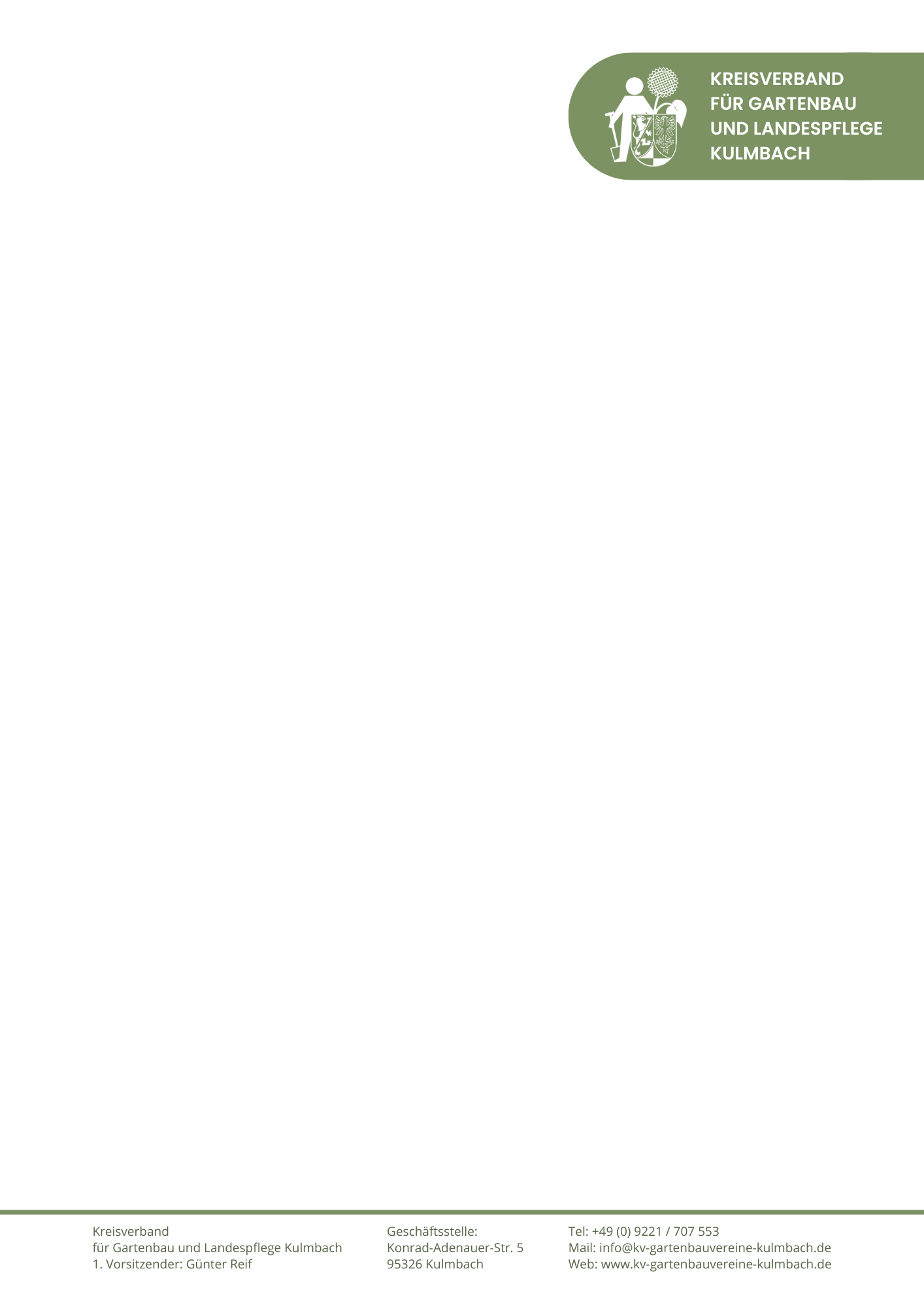 